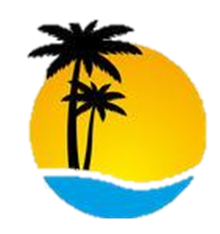 General MeetingTuesday, January 25, 202211:00 AM – 12:00 PMMinutesAttendees: Eric Martinez, Edwin Torres, Vanneza Tobon, Renella Mitchell, Dawn Jones, Mary Sirmons, Channel Harris-GowdieWelcome/Introductions/Moment of Silence      Eric Martinez & Mary Sirmons                                                                                                                                                                        Co-ChairsReview and approval of meeting minutes (Motion)No changes were needed for the previous meeting minutes. Mary Sirmons motioned to accept and Renella Mitchell seconded. Lead Agency Report       Expenditures	                     Lead Agency Staff                                                                                       Quality Assurance Indicators                                                     Work Plan UpdatesChannel discussed the expenditure reports for the month of November and December.Danyelle Sheffield stated that Levi is working on the Ryan White Service report and there are no updates at this time for Quality Assurance indicators. The updated workplan has been sent out. Danielle shared she now has access to Quest to ensure labs are being cross-referenced and put into client files. Committee Updates:       Membership                                  Eric Martinez                                                     EQA                                               Steve Hoke                                                                                                Planning 	                                Mary Sirmons Membership: Eric shared strategies that were discussed at the last membership meeting to get consumers to the committee.  EQA: Tabled until next meeting.  Planning: Mary stated Cassandra is working on the Black Health Panel on 3/05. Indian River is doing an activity in Gifford called “My Brother’s Keeper”. Monica and Dawn discussed the Needs Assessment timeline and the incentives that will be provided to those who complete the survey. Florida Comprehensive Planning Network Committee Updates                                                                                                 Eric Martinez                                                                                                            Mary Sirmons                                                                                                            Steve HokeEric shared that final form for the Mentor-Mentee has been approved however, the PowerPoint presentation and the review of the entire packet and evaluation. The roles and responsibilities is also in drafted form and to be sent to the executive committee for review. Consumer HIV/AIDS Advisory Group (CHAG)                                                                                   Gay Men’s Group Update                                                        Eric Martinez                                                                                                                 Steve HokeEric shared that CHAG is doing reviews on the Mentor program and looking at enticing consumers and have a census of 25.  There was also discussion about how CHAG is being reviewed as a committee and potential expansion opportunities. Gay Men’s group update has been tabled until next meeting.  Area 15 Updates                                                                      AllRenella shared that the new HIV 101 video is on the website. Danielle Stevens stated that they have begun going out to the Okeechobee community since COVID. They have serviced the homeless community. Old Business                                                       Eric Martinez & Mary SirmonsNo additional old business.                                                                                                              Co-ChairsNew Business                                                      Eric Martinez & Mary Sirmons  No additional new business.                                                                 Co-Chairs                                                                                                             Open DiscussionDawn reminded everyone that they have moved into the new building that is across from Lawnwood. Meeting Adjourned